TERMO DE REFERÊNCIAPROCESSO ADMINISTRATIVO DE COMPRAS – PAC Nº 008/2022Objeto1. Contratação de empresa especializada em confecção de peças de vestuário feminino e masculino, de acordo com a medida (na fita métrica), para utilização como uniforme da Câmara Municipal de Piedade de Ponte Nova/MG, conforme as especificações descritas neste Termo de Referência. 1.1. O objeto deste Pregão será adjudicado por MENOR PREÇO GLOBAL, ao licitante vencedor. 1.1.1. O critério de adjudicação global se justifica na expectativa de uniformização, sendo que a aquisição de uniformes, composta por itens de vestuários que deverão ser confeccionados com o mesmo tecido, cor e acabamentos, resguardando a padronização, uniformidade, em peças que compõe o jogo de uniforme em conformidade na composição. A adjudicação por item traria prejuízo para o conjunto e perda de economia de escala, considerando a quantidade reduzida de empregados e a quantidade pequena da aquisição por itens.DAS ESPECIFICAÇÕES DO OBJETO:Da Justificativa A utilização de uniformes padronizados atenderá ao público alvo do total de 14 (catorze) pessoas, sendo 04 (quatro) identificadas como gênero feminino e 10 (dez) identificadas como gênero masculino;  igualmente tratados como servidores públicos e agentes políticos (Vereadores Municipais) da Câmara Municipal de Piedade de Ponte Nova, considerando-se que é fundamental para a sua devida identificação, sendo, portanto, essencial na segurança dos funcionários e agentes políticos identificados como servidores e agentes políticos públicos em atividade. Para a população é essencial a tranquilidade quando são atendidos por funcionários uniformizados, pois estes transmitem segurança, profissionalismo e organização. O uniforme é uma peça imprescindível em uma empresa, pois além de padronizar todos os setores, transmite credibilidade para a empresa e para o cidadão que busca atendimento, bem como identifica os agentes políticos nos eventos em representação do Poder Legislativo Municipal fora do Município de Piedade de Ponte Nova. O número de peças atende a necessidade de manutenção das peças em caso de uso e sucessivas lavagens, sendo uma peça no uso menos frequente e duas para uso mais frequente.Do Fundamento LegalO procedimento licitatório obedecerá às disposições da Lei Federal nº. 14.133/2021, da legislação correlata e demais exigências previstas neste Edital e seus Anexos.Da Despesa e  dos Recursos Orçamentários 1. A despesa com a execução do objeto será atendida pelo elemento de despesa nº 4.010 – Manutenção das Atividades da Câmara – 339036 – Outros Serviços Terceiros – Pessoa Física – Ficha 25;   n° 4.010 – Manutenção das Atividades da Câmara – 339039 – Outros Serviços de Terceiros – Pessoa Jurídica – Ficha 26 ;– do Orçamento Municipal 2022.Da Vistoria 1. Não se aplica ao objeto licitado.AVISO DE  DISPENSA - PUBLICIDADEObjetoContratação de empresa especializada em confecção de peças de vestuário feminino e masculino, de acordo com a medida (na fita métrica), para utilização como uniforme da Câmara Municipal de Piedade de Ponte Nova/MG, conforme as especificações descritas neste Termo de ReferênciaInteressados favor enviar a planilha de preçoData:  até 06 de setembro  de 2022,  às 14:00h Local: Correio   Eletrônico: camaramunicipalpiedadedepontenova@hotmail.comPartes deste ProcessoTermo de Referência: ANEXO IPLANILHA DE CUSTO /ORÇAMENTO ESTIMATIVO/ Preço: ANEXO IIMinuta do ContratoDemais documentos/ Modelos de referênciasTipo de julgamento: menor preço.Maiores informações: Sede da Câmara, rua Professor José Sátiro de Melo, 85, CentroCEP 35.382-000 – Piedade de Ponte Nova - MG Pagamento: no prazo máximo de 10 (dez) dia após apresentação da Nota Fiscal.Informações complementares: 31 3871-5110  ANEXO I IPLANILHA DE CUSTOS / ORÇAMENTO ESTIMATIVOOBJETO: Contratação de empresa/pessoa física especializada em confecção de peças de vestuário feminino e masculino, de acordo com a medida (na fita métrica), para utilização como uniforme da Câmara Municipal de Piedade de Ponte Nova/MG, conforme as especificações descritas no Termo de Referência. REQUISITOS MÍNIMOS PARA OS SERVIÇOS:  Ramo de atividade da empresa/pessoa física  especializada em confecções têxteis personalizadas. DAS ESPECIFICAÇÕES DO OBJETO: Piedade de Ponte Nova,  25 de agosto  de 2022 Carimbo da empresaPessoa física/ResponsávelResponsável  pela cotação:       __________________________________CPF nº_____Data da cotação: ______________________________Responsável________________________________________Piedade de Ponte Nova _________/________________2022    Nº itemDescriçãoQuantidadeModelos de referência01 Camiseta  manga curta Baby Look Feminino , Talhe de camisa tipo pólo confeccionada em malha piquê, constituída de fio 30/1 penteada, mercerizada, de primeira qualidade, aberta na parte superior (peitilho) com 02 (dois) botões e punho da manga em ribana tipo 1/1, com um bolso do lado esquerdo onde será gravado o logotipo da Câmara, camiseta na cor azul royal, com mangas curtas, na frente deverá ter bolso do lado esquerdo contendo o brasão conforme o modelo em anexo08 (oito) (02 peças por pessoa identificado como gênero feminino) Incluir bolso com logotipo da Câmara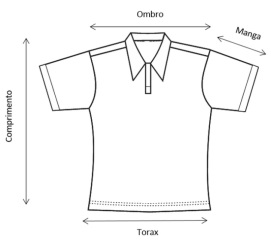 02Blusa  feminina, manga comprida, de moleton flanelado, com ziper frontal,logomarca  bordado no lado esquerdo,viés branco na frente e nas mangas, com punho e cós de  ribana, bolsos laterais, cor preto.04 (quatro)(01 peça por pessoa identificado como gênero feminino)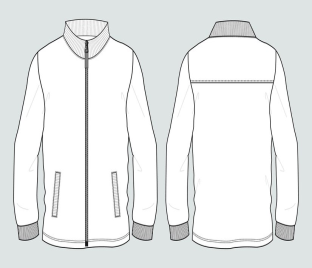   03Blusa  masculina, manga comprida, de moleton flanelado, com ziper frontal,logomarca  bordado no lado esquerdo,viés branco na frente e nas mangas, com punho e cós de  ribana , bolsos laterais, cor PRETA10 (nove)01 (uma) peça por pessoa identificado como gênero masculino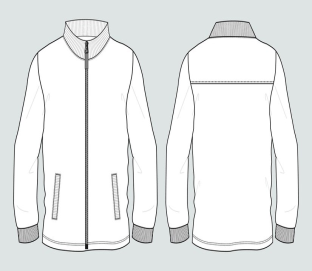 04Camiseta  manga curta modelo Masculino , Talhe de camisa tipo pólo confeccionada em malha piquê, constituída de fio 30/1 penteada, mercerizada, de primeira qualidade, aberta na parte superior (peitilho) com 02 (dois) botões e punho da manga em ribana tipo 1/1, com um bolso do lado esquerdo onde será gravado o logotipo da  câmara, camiseta na cor branca, com mangas curtas, na frente deverá ter bolso do lado esquerdo contendo o brasão  na cor original.20 (vinte)02 peças por pessoa identificado como gênero masculino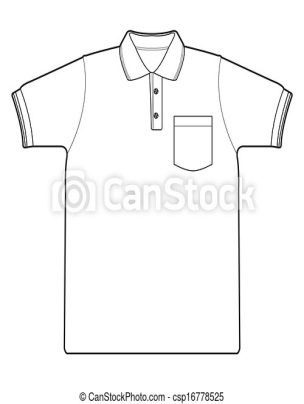 Brasão oficial a ser bordado e escritas bordadas nos bolsosE no lado esquerdo do item 02 e 03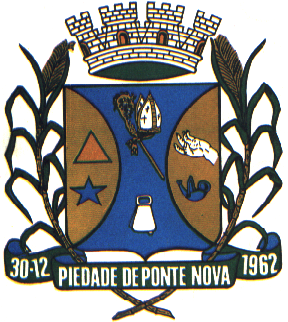        Câmara Municipal       Piedade de Ponte NovaEstado de Minas GeraisNº itemDescriçãoQuantidadeQuant.Valor unitárioValor Global01 Camiseta  manga curta Baby Look Feminino , Talhe de camisa tipo pólo confeccionada em malha piquê, constituída de fio 30/1 penteada, mercerizada, de primeira qualidade, aberta na parte superior (peitilho) com 02 (dois) botões e punho da manga em ribana tipo 1/1, com um bolso do lado esquerdo onde será gravado o logotipo da Câmara, camiseta na cor azul royal, com mangas curtas, na frente deverá ter bolso do lado esquerdo contendo o brasão conforme o modelo em anexo0802Blusa  feminina, manga comprida, de moleton flanelado, com ziper frontal,logomarca  bordado no lado esquerdo,viés branco na frente e nas mangas, com punho e cós de  ribana, bolsos laterais, cor preto.04  03Blusa  masculina, manga comprida, de moleton flanelado, com ziper frontal,logomarca  bordado no lado esquerdo,viés branco na frente e nas mangas, com punho e cós de  ribana , bolsos laterais, cor PRETA1004Camiseta  manga curta modelo Masculino , Talhe de camisa tipo pólo confeccionada em malha piquê, constituída de fio 30/1 penteada, mercerizada, de primeira qualidade, aberta na parte superior (peitilho) com 02 (dois) botões e punho da manga em ribana tipo 1/1, com um bolso do lado esquerdo onde será gravado o logotipo da  câmara, camiseta na cor branca, com mangas curtas, na frente deverá ter bolso do lado esquerdo contendo o brasão  na cor original, conforme o modelo em anexo.20Brasão/logotipo  a ser bordadoDizeres: Câmara Municipal  Piedade de Ponte Nova                               Estado de Minas Gerais